Nom : ________________________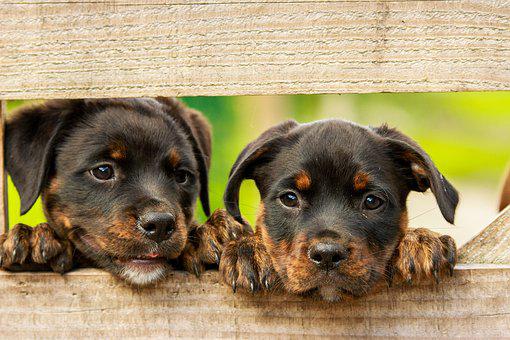 Les classes de mots Indique sous chaque mot sa classe grammaticale.Madouceamie,jeparsdéterminantadjectifnom communpronomverbebientôtpourl’Australie.Pouradverbeprépositiondéterminantnom propreprépositioncepays,officieusement,l’animaldéterminantnom communadverbedéterminantnom communnationalestlekangourou.Assurément,adjectifverbedéterminantnom communadverbeonpeutobserverégalementdespronomverbeverbeadverbedéterminantkoalasetdesétrangesornithorynques.nom communconjonctiondéterminantadjectifnom communÉvidemment,j’aimeraisvisiterSydney.adverbepronomverbeverbenom propreNaturellement,jet’enverraiuneadverbepronompronomverbedéterminantcartepostale.Jet’aime,nom communadjectifpronompronomverbejepenseàtoi.chaquepronomverbeprépositionpronomdéterminantjour.Prendssoindetoi.nom communverbenom communprépositionpronom